Мастер-класс
Народная тряпичная кукла «Зайчик на пальчик»Кукла «Зайчик на пальчик» - это оберег для детей.
В старину родители делали куклу и давали детям, когда уходили из дома.
Зайчик надевается на пальчик и крепко держится в ладошке.Этапы изготовления куклы «Зайчик на пальчик»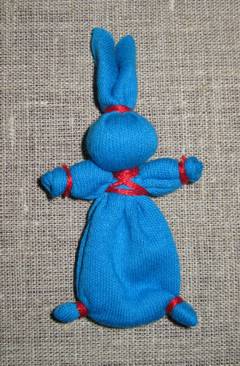 1.     Для выполнения куклы берем ткань 4Х14 см, нитки, синтепон.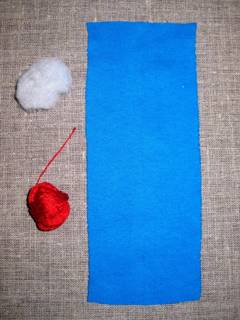 2.     Складываем ткань вдвое по длине, лицевой стороной наружу.
С одного края закладываем угол ткани внутрь.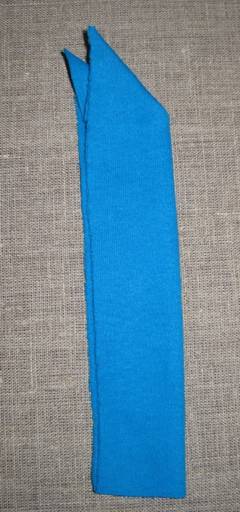 3.   Посередине наклонной линии собираем ткань в пучок и туго перевязываем одним концом нити – формируем ушки.
Нить на протяжении всей работы не обрезаем.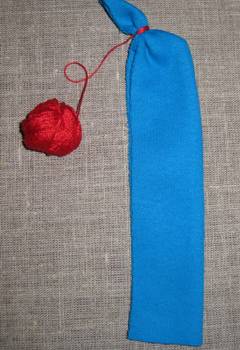 4. Формируем голову зайца, наполнив её синтепоном.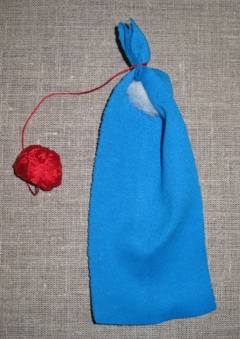 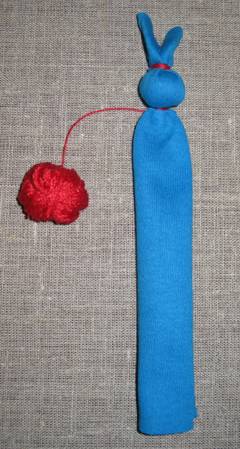 5. Свободным концом нити перевязываем ткань на шее и закрепляем нить петлёй.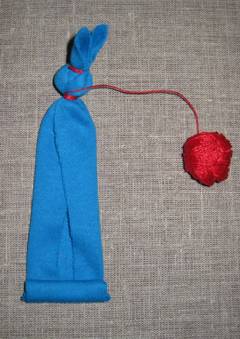 7.Свободный конец ткани скручиваем примерно на третью часть длины лоскута – формируем лапки.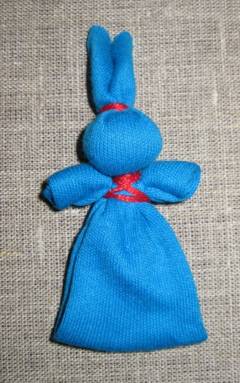 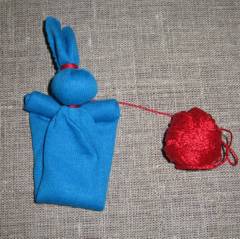 8. Прикладываем лапки к шее зайчика сзади. 9. Закрепляем ткань к туловищу под лапками.10. Оставшимся концом нити перевязываем туловище крест-накрест, закрепляем нитку на шее и обрезаем её.11. Формируем верхние и нижние лапки, зайчику, с помощью нитки (перетягиваем и закрепляем). Вот и всё. По желанию можно  пришить глазки из бусинок, пуговок и хвостик.